 Lundi 23mars 2020 - CE2 En option :Calcul mental : Calculer un double ❶42+42=84 ❷ 33+33=66 ❸ 24+24=48 ❹ 15+15=30 ❺ 61+61=122 ❻ 25+25=50 ❼ 12+12=24 ❽ 210+210=420 ❾ 130+130=260 ❿ 140+140=280O21bis                                                    L'ACCORD DES ADJECTIFSL'adjectif s'accorde en genre et en nombre avec le nom.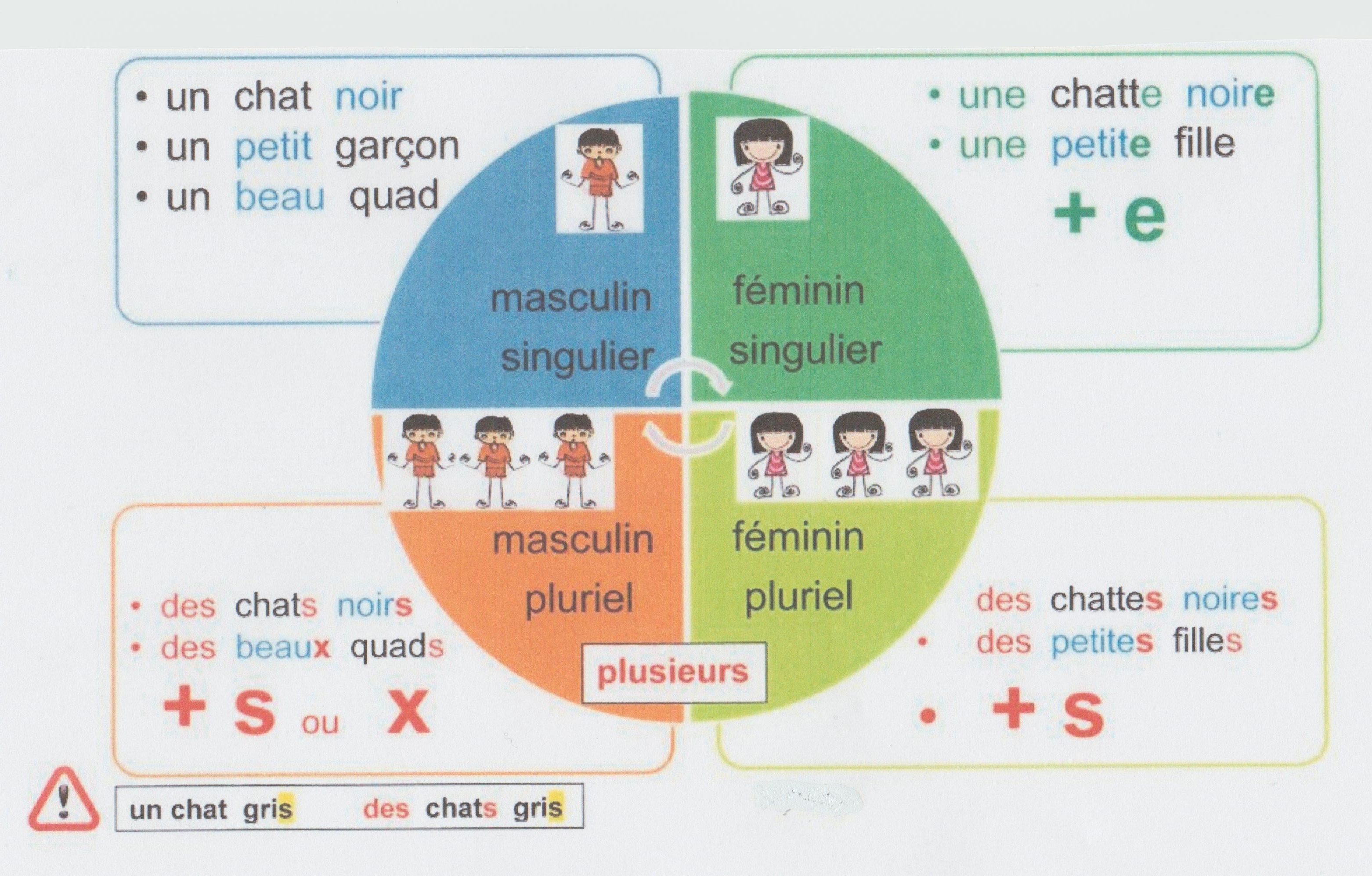 Mardi 24 mars - CE2Temps estiméMatière Sujet Matériel nécessaireDéroulement15 minRédactionJogging d’écritureCahier d’écrivainEcris la date puis la consigne en noir : « Raconte comment s’est passée ta première semaine d’école à la maison ». Rédige ton jogging d’écriture.5 minCalcul mentalTop chrono « tables de multiplication »Calculer un doubleDossier calcul mentalMinuteur (1min)CalculatriceFais le top chrono « Tables de multiplication ».Corrige-toi ensuite avec la calculatrice.Sur la fiche de calcul mental : Calculer un double n°2Je calcule : ❶ 42+42=… ❷ 33+33=… ❸ 24+24=… ❹ 15+15=… ❺ 61+61=… ❻ 25+25=… ❼ 12+12=… ❽ 210+210=… ❾ 130+130=… ❿ 140+140=…Correction en bas du tableau10 minProblèmesProblème du jourCahier de problèmesRecopie puis résous ce problème :Avec 128 €, Jean possède 4 fois plus d’argent que sa sœur Sarah.  Quelle somme possède Sarah ?5 minCalculOpération du jourCahier du jourPrésente ton cahier du jour avec la date et le titre « Opération du jour ».Pose et calcule cette multiplication : 469 x 5215 minOrthographe Mots de la semaineL’accord des adjectifsInternetCahier rouge (liste de mots + O21 bis)Lis tes mots et commence à les apprendre.Regarde la vidéo : Copie le lien.https://youtu.be/Rh-fRTCP1foCommence à apprendre la leçon O21bis.(Je ne sais plus si tu l’as dans ton cahier, je la remets ci-dessous)30 minNumérationNumération Cahier du jourManuel de mathsPrésente ton cahier du jour avec le titre « Nombres » puis fais les exercices n° 3-4-5 p28-29, n°1-2 p30-31. Pense à écrire les consignes en noir, à mettre le n° de l’exercice dans la marge et à séparer les exercices par un trait de 5 carreaux à 5 carreaux de la marge.15 minLexiqueHomonymesInternetCahier rougeLeçon L8Regarde la vidéo : Copie le lien.https://www.youtube.com/watch?v=kGZss3tkEU8Commence à apprendre la leçon L8 et fais-le « je m’exerce »15 minCalculLes moitiésInternetCahier bleuLeçon CAL10Lis la règle CAL10 Regarde les vidéos :Méthode avec dessin :https ://youtu.be/5TaSUsVDbCgMéthode avec calcul :https ://youtu.be/gYC8IfrdENoPuis fais le « je m’exerce »20 minLectureLire à voix haute et à voix basse1 livre de ton choixLis environ 10 lignes à voix haute après les avoir préparées puis lis la suite à voix basse.Proposition de lecture : https://lepetitquotidien.playbacpresse.fr/10 minPoésiePoésieCahier de poésieContinue d’apprendre ta poésie.10 minChantChantCahier de poésie et de chantRevois tes chants10 minAnglaisLes jours de la semaineInternetClique sur le lien, écoute et essaie de répéter https://kids.englishforschools.fr/vie_quotidienne_ressource/-/view/wsYYo8TT7j7F/content/dans-la-semaine/1019220 minInformatiqueTraitement de texteCahier de poésie + ordinateurSi tu as la possibilité, tape sur un logiciel de traitement de textes (Word, ...) ton jogging d’écriture d’aujourd’hui et envoie-le moi par mail.Temps estiméMatière Sujet Matériel nécessaireDéroulement15 minRédactionJogging d’écritureCahier d’écrivainEcris la date puis la consigne en noir : « Raconte comme se passe une séance de natation avec l’école »Rédige ton jogging d’écriture.5 minCalcul mentalTop chrono « tables de multiplication »Dossier calcul mentalMinuteur (1min)CalculatriceFais le top chrono « Tables de multiplication ».Corrige-toi ensuite avec la calculatrice.Revois tes doubles (CAL9) et tes moitiés (CAL10).10 minProblèmesProblème du jourCahier de problèmesRecopie puis résous ce problème :Une commune comptait 4 967 habitants au 1er janvier. Au cours de l’année, 175 naissances et 48 décès ont été enregistrés.  Combien d’habitants y a-t-il à présent sur la commune ?5 minCalculOpération du jourCahier du jourPrésente ton cahier du jour avec la date et le titre « Opération du jour ».Pose et calcule cette multiplication : 463 x 27.20 minOrthographeL’accord des adjectifsFiche collée dans le cahier du jour Complète la fiche en suivant les consignes.10 minOrthographe Mots de la semaineL’accord des adjectifsCahier rouge (liste de mots + O21 bis)Continue d’apprendre tes mots et ta leçon O21bis.30 minLectureChapitre 4 L’enfant bleuLivre L’enfant bleuCahier de lecture (fiche)DictionnaireLis le chapitre 4, cherche les mots dans ton dictionnaire, copie la bonne définition puis réponds aux questions sur la fiche en faisant des phrases.30 minCalculMultiplication posée à 2 chiffres Fiches de calcul dans ta pochette plastiqueInternetTermine les fiches de mardi dernier en suivant les consignes.Tu peux t’aider de tes tables de multiplication (CAL6).Si tu as terminé, tu peux aller t’exercer sur ce site :https://www.linstit.com/exercice-mathematiques-calculs-poser-operation-multiplication-2-chiffres.html20 minGrammaireAdjectifs qualificatifsCahier du jourManuel Interlignes p48Présente ton cahier du jour avec le titre « Grammaire » puis fais les exercices n° 1 et n°3 p48.  Pense à écrire les consignes en noir, à mettre le n° de l’exercice dans la marge et à séparer les exercices par un trait de 5 carreaux à 5 carreaux de la marge.10 minQLMLa France3 fiches dans ta pochette plastiqueRepositionne sur le quadrillage les pièces du puzzle. Tu peux t’aider en regardant de temps en temps le modèle. L’objectif est de le refaire régulièrement en regardant de moins en moins le modèle. Ne colle pas les pièces pour pouvoir refaire cet atelier.20 minLectureLire à voix haute et à voix basse1 livre de ton choixLis environ 10 lignes à voix haute après les avoir préparées puis lis la suite à voix basse.Proposition de lecture : https://lepetitquotidien.playbacpresse.fr/10 minPoésiePoésieCahier de poésieContinue d’apprendre ta poésie.10 minChantChantCahier de poésie et de chantRevois tes chants